International Situations Project TranslationBrief version of the NARQTranslation provided by:Siri Leknes, University of Oslo, OsloVera Waldal Holen, University of Oslo, OsloIngelin Hansen, University of Oslo, OsloChristian Krog Tamnes, University of Oslo, OsloKaia Klæva, University of Oslo, OsloReference for the Narcissism and Rivalry Questionnaire:Back, M. D., Küfner, A. C. P., Dufner, M., Gerlach, T. M., Rauthmann, J. F., & Denissen, J. J. A. (2013). Narcissistic admiration and rivalry: Disentangling the bright and dark sides of narcissism. Journal of Personality and Social Psychology, 105, 1013-1037.The International Situations Project is supported by the National Science Foundation under Grant No. BCS-1528131. Any opinions, findings, and conclusions or recommendations expressed in this material are those of the individual researchers and do not necessarily reflect the views of the National Science Foundation.International Situations ProjectUniversity of California, RiversideDavid Funder, Principal InvestigatorResearchers:  Gwendolyn Gardiner, Erica Baranski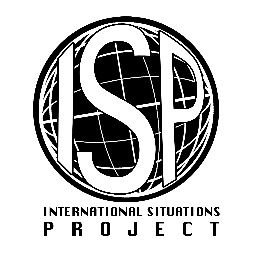 Original EnglishTranslation (Norwegian)I deserve to be seen as a great person.Jeg fortjener å bli sett på som en stor person.Being a very special person gives me a lot of strength.Det å være en veldig spesiell person gir meg mye styrke.I manage to be the center of attention with my outstanding contributions.Jeg greier å være i senter for oppmerksomhet med mine unike bidrag.Most people are somehow losers.De fleste mennesker er på en eller annen måte tapere.I want my rivals to fail.Jeg vil at mine rivaler skal mislykkes.I react annoyed if another person steals the show from me.Jeg blir irritert hvis en annen person stjeler showet fra meg.